ИНФОРМАЦИОННОЕ СООБЩЕНИЕ ПО САРАНЧОВЫМВНИМАНИЕ!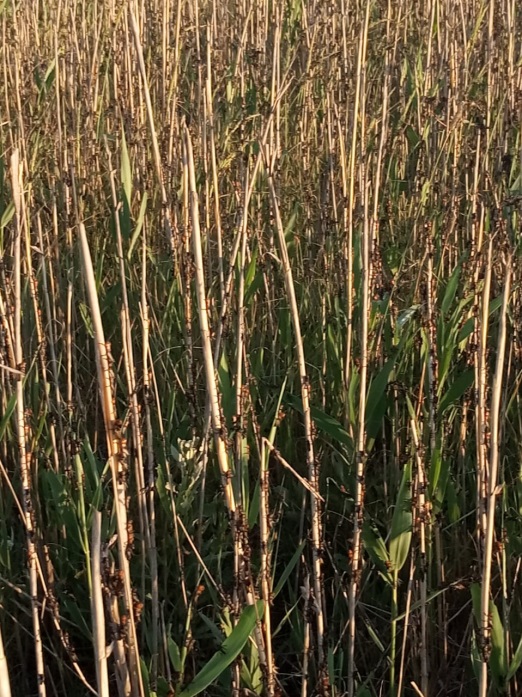 В плавневой зоне рядом с хутором Могукоровка отрождается азиатская перелетная саранча, особо опасный вредитель, способный уничтожать все на своем пути! Мелкие скопления личинок сбиваются в крупные кулиги, численность в которых не поддается учету. Показатели температуры и солнечной активности, отсутствие воды в плавнях складываются благоприятно для активной миграции саранчи. Отрождение личинок продолжается. Существует опасность выхода кулиг на прилегающие сельскохозяйственные угодья  и повреждения  культур,  в первую очередь кукурузы.       На данном этапе необходимо:      - выявить  места  отрождения вредителя; определить размеры кулиг,     - своевременно провести истребительные работы по личинкам младших возрастов,    -  при наличии водоохранных зон применять препараты, безопасные для рыб;     -провести разъяснительную работу среди сельхозпроизводителей, населения,       работников рыбо- и охотхозяйств,      -при выявлении очагов информировать специалистов филиала «Россельхозцентр», администрацию поселений, органы АПК.           Необходимо четко оценивать значение вредоносности стадных саранчовых, недостаточное внимание к этой проблеме приведет к возникновению чрезвычайной ситуации.      Контактный телефон отдела защиты растений(861) 224-72-31350051, Краснодарский край, г. Краснодар, ул. Рашпилевская, д. 329Телефоны:  224-72-31, 224-59-08,  224-68-26, факс 210-01-76e-mail: otdelzr23@yandex.ru, www. rsc23.ru